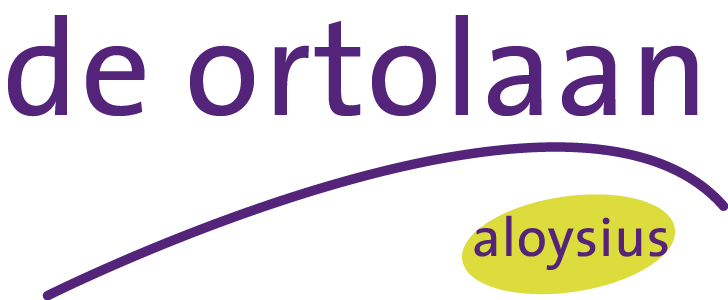 VoorafOp elke school zijn er bepaalde regels en afspraken. Zo ook op de Ortolaan-Heibloem. De belangrijkste zijn door ons op papier gezet. Deze regels gelden voor iedereen op school. De regels en afspraken zijn afgeleid van en uitvoeriger beschreven binnen het Schoolveiligheidsplan (site Ortolaan). Het kan zijn dat er binnen de klas/groep nog andere afspraken gelden. Dat hoor je dan van jouw mentor/leerkracht. Voor dingen die niet in de afspraken staan, geldt dat de mentor, coördinator of directeur beslissen of iets wel of niet mag. Je vraagt dit aan een van hen.Te laat komenIk ben op tijd op school (en op tijd in alle lessen).Bij te laat komen zonder geldige reden moet ik tijd dubbel inhalen na school.Vaker te laat komen: op gesprek bij de coördinator, ouders/verzorgers worden ingelicht. De leerplichtambtenaar  kan op de hoogte gebracht worden. Dit alles geldt niet als ik te laat kom omdat de taxi of bus te laat op school is.PauzesIk mag het lokaal pas verlaten wanneer de leerkracht dit goed vindt.In de pauze ben ik op een van de pauzeplekken. Ik mag de school en het schoolterrein niet zonder toestemming van de mentor of coördinator verlaten. Wanneer ik de school of het terrein zonder toestemming verlaat worden ouders/verzorgers ingelicht en geldt dit als ongeoorloofd verzuim. De mentor bepaalt in samenspraak met de coördinator de maatregel.Wanneer ik vaker de school en het schoolterrein verlaat zonder toestemming, kan de school mij een sanctie geven. Ouders/verzorgers worden ingelicht, de leerplichtambtenaar kan ingeschakeld worden.Roken en vapesEr geldt een algeheel rookverbod binnen school zowel als op het schoolterrein.Het rookverbod geldt vanaf het moment dat je op school aankomt en uit de taxi stapt, tot en met het moment dat je het schoolterrein verlaat.Bij overtreding bepaalt de directeur de maatregel.Bij herhaalde overtreding worden ouders/verzorgers ingelicht en kan een maatregel volgen. Ouders/verzorgers worden opgeroepen voor een gesprek.Wanneer een vape in het zicht wordt aangetroffen bij een leerling, wordt de vape in beslag genomen en kan door ouders/verzorgers worden opgehaald. Praktijkvakken Zelfaanschaf gymkleding: broek, shirt, gymschoenen die alleen binnen gedragen worden.Geen sieraden dragen tijdens de gymles; armbanden, lange oorbellen, horloges. Bij lange haren dient een elastiekje, vlecht of haarnetje gebruikt te worden.Bij Beeldend Vormen (BV) dragen de leerlingen een stofjas en gesloten schoenen.Aan de machines bij BV dienen beschermingsmiddelen gedragen te worden. Mobiele telefoonsTelefoongebruik is niet toegestaan onder schooltijd.De mobiele telefoon wordt bij schoolaanvang ingeleverd bij de leerkracht en krijg je terug om 14.15 uur.Ik mag geen foto’s of video-opnames maken met mijn telefoon.School is niet aansprakelijk voor diefstal of beschadiging van mijn telefoon.Bij overtreding wordt de telefoon in beslag genomen en kan om 14.15 uur opgehaald worden bij de mentor of coördinator.Bij herhaalde overtreding wordt de telefoon in beslag genomen en worden de ouders/verzorgers opgeroepen, zij krijgen de telefoon.Social mediaHet is niet toegestaan om tijdens schooltijd in te loggen en/of gebruik te maken van social media zoals Facebook, Instagram, Twitter, TikTok etc..Het negatief benaderen van medeleerlingen of medewerkers van de Ortolaan via social media buiten schooltijd, kan gevolgen hebben binnen school.WapensIk mag geen wapens meenemen naar school. Dit geldt ook voor zakmessen en nepwapens.Wapens worden in beslag genomen. Ouders/verzorgers worden ingelicht. School kan melding of aangifte doen bij de politie. Bij overtreding kan ik geschorst worden.Bij (herhaalde) overtreding kan school mij definitief van school verwijderen.GeweldDe school bewaakt de veiligheid van mezelf, de medeleerlingen en de medewerkers. Dit kan betekenen dat de politie ingeschakeld wordt bij gebruik van geweld.Lichamelijk geweld, schelden of bedreigen is op school niet toegestaan.Wanneer ik wel scheld of dreig/bedreig en school is niet in staat het binnen school op te lossen, kan ik naar huis gestuurd worden. Mijn ouders/verzorgers worden onmiddellijk ingelicht.Bij lichamelijk geweld kan ik naar huis worden gestuurd. Mijn ouders/verzorgers worden onmiddellijk ingelicht.Geweld of bedreiging kan een schorsing of definitieve verwijdering van school tot gevolg hebben. Er kan melding of aangifte worden gedaan bij de politie door school of slachtoffer of door ouders/verzorgers.Eventuele schade komt voor rekening van de dader. HandelenIk mag op school niets kopen van of verkopen aan anderen.Ik mag op school niets ruilen met anderen. Mijn ouders/verzorgers worden ingelicht bij overtreding.LesverwijderingWanneer de leerkracht het nodig vindt kan hij mij (tijdelijk) uit de les verwijderen.Ik meld mij bij de coördinator.Wanneer ik niet terug kan in de les, ben ik bij de coördinator of (ortho)pedagoge,  of word ik tijdelijk door de mentor, coördinator of (ortho)pedagoge in een andere groep geplaatst.Wanneer ik door grensoverschrijdend gedrag niet terug kan in de les en wanneer ik niet bij iemand anders binnen de school kan zijn, kan ik naar huis gestuurd worden. Mijn ouders/verzorgers worden onmiddellijk ingelicht.AbsentieIk moet elke schooldag op school zijn, tenzij ik stage heb.Wanneer ik ziek ben, melden mijn ouders/verzorgers dat voor 8.30 uur aan de school. Dit geldt ook voor stagedagen. Voor extra verlof (familiefeesten e.d.) heeft de school formulieren die de ouders/verzorgers aan de mentor kunnen vragen of kunnen downloaden van de schoolsite. De directeur beslist of het verlof toegekend wordt.Wanneer ik zonder geldige reden niet op school ben, is de school verplicht dit te melden bij de leerplichtambtenaar.    Alcohol en drugsIk mag op school geen alcohol of drugs in mijn bezit hebben.Ik mag op school niet onder invloed zijn van alcohol of drugs.Bij overtreding word ik naar huis gestuurd en worden mijn ouders/verzorgers ingelicht en opgeroepen.Bij overtreding kan ik geschorst worden of definitief van school verwijderd worden.Kleding/tassenMijn kleding mag niet seksueel uitdagend zijn: geen ontblote bovenlijven, geen zichtbare navels, geen openhangende bloezen of andere kleding waarbij borsten zichtbaar zijn.Ik mag geen kleding dragen met seksueel getinte teksten of afbeeldingen, teksten of afbeeldingen die uitdagen of kwetsen. Dit geldt ook voor sieraden.Ik mag geen kleding dragen die mijn gezicht geheel of gedeeltelijk bedekt.Het dragen van hoofdbedekking binnen het gebouw is niet toegestaan. De school mag mijn locker en inhoud tas (rugzak, schooltas, heuptas etc.) controleren. Voedingsbeleid Wij hebben geen schoolkantine waar we voedsel of drank verkopen. Leerlingen nemen zelf iets te drinken en boterhammen mee naar school. Hierbij letten wij op wat leerlingen mee naar school nemen. Chips, snoepgoed, grote verpakkingen frisdrank en energiedrankjes zijn niet toegestaan.Onze leerlingen en het personeel kunnen eenvoudig zelf watertappen bij een watertappunt in het gebouw.SchoolmaterialenIk mag gebruik maken van de door de school verstrekte schoolboeken. Wanneer ik deze met opzet beschadig worden de kosten in rekening gebracht bij mijn ouders/verzorgers. Dit geldt ook voor het beschadigen van andere schooleigendommen, zoals het schoolmeubilair en het verdere interieur en exterieur van de school.Regels en afspraken VSO de OrtolaanOndergetekende verklaart de hierbij te tekenen voor gezien en/of akkoord.Datum …………………………  Plaats …………………………………..Leerling             ……………………………………Ouders/verzorgers ………………………………..